РОЗПОРЯДЖЕННЯ МІСЬКОГО ГОЛОВИм. Сумивід  08.04.2024  № 96-Р  Керуючись пунктом 20 частини четвертої статті 42 Закону України «Про місцеве самоврядування в Україні»:1. Провести засідання виконавчого комітету Сумської міської ради 11 квітня  2024 року о 14  годині  у форматі «онлайн». 2. Організацію підготовки і проведення засідання  покласти на відділи організаційно-кадрової роботи (Купрієнко В.А.) та протокольної роботи і контролю (Моша Л.В.) Сумської міської ради.3. Начальнику управління суспільних комунікацій Сумської міської ради Дяговець О.В. забезпечити через засоби масової інформації доведення до відома населення інформації щодо часу і місця проведення засідання виконавчого комітету.Секретар Сумської міської ради 						А.М. КобзарВиконавець: Моша 700-638Розіслати: згідно зі списком розсилки.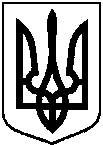 Про проведення засідання виконавчого комітету Сумської міської ради